Муниципальное дошкольное образовательное учреждение                                                 "Детский сад № 64" Заводского района г.СаратоваСценарийпраздничного утренника,посвященного 8 марта в первой  младшей группе«Ладушки в гостях у бабушки»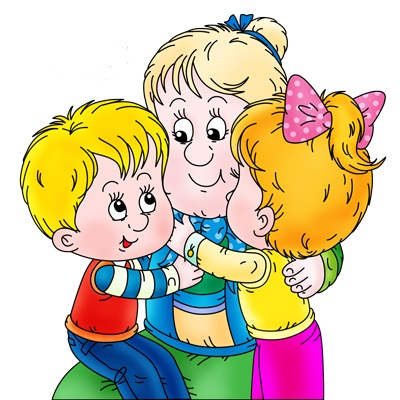 Дети парами входят в музыкальный зал, танцуют танец «Весело идем».Ведущий: Весна шагает по дворам в лучах тепла и света,Сегодня праздник наших мам, и нам приятно это.Наш детский сад поздравить рад всех мам на всей планете,«Спасибо» мамам говорят и взрослые и дети.Дети исполняют песню «Праздничная»Ведущий:Песенку о маме мы споем сейчасМама дорогая крепко любит нас.Слушай нашу песенку мамочка любимая!Все: Будь всегда здоровая,Будь всегда счастливая!Исполняется песня «Мамочка милая»Ведущий: А вот для того чтобы мамочка была всегда здоровая, веселая и счастливая, нужно ей помогать, быть хорошими помощниками.Пирожок, пирожок,Испекли мы сами,Пирожок, пирожокМы подарим маме!Исполняется песня «Пирожки».Ведущий: - Молодцы, ребята, настоящие мамины помощники! А сейчас мы с вами отправимся в деревню, в гости к бабушке. И поедем мы туда на лошадке.Исполняется песня «Лошадка»Дети садятся на стульчики. Выходит бабушка.Бабушка: -Ладушки мои пришли! Здравствуйте! Много у меня внуков, и для каждого ласковое слово найдется (приветливо обращается то к одному, то к другому ребенку) :1) Наша Настенька в дому, Что оладушек в меду- Что оладушек в меду-сладко яблочко в саду!2) У Егорки руки в бок,  Глазки в потолок,  Пошел за порог- упал поперек!  3)Шапка да шубка-                 Вот и весь Мишутка!4) Котик в избушке печет ватрушки.Тому, сему продает, а Машеньке так дает 5) Не плачь, не плачь, куплю калач,  Не плачь, не реви, куплю тебе 3!Бабушка: Кого приласкала, кого пожалела, а кого и насмешила. А сейчас я сяду, вами полюбуюсь, да и поиграю с вами в игру «10 внучат».- Покажите ваши пальчики. Теперь сожмите их в кулачки.2 Акульки в люльке качаются, (разжимают мизинцы)2 Аленки в пеленках валяются, (разжимают безымянные пальцы)2 Аринки на перинках удивляются (разжимают средние пальцы)2 Ивана на лавках сидят, (разжимают указательные пальцы)2 Степана учиться хотят! (разжимают большие пальцы)10 внуков, а бабушка-одна! (разводят руки в стороны)- Ладушки, ладушки, где были?Все: - У бабушки!Исполняется песня «Ладушки»Бабушка:- А сейчас, малыши, попляшите от души!Исполняется пляска Да-да-да! »Бабушка: -Молодцы, ребятки! Все вы пели, танцевали,Как могли нас развлекали.Поздравляли от души нас сегодня малыши.Ну и я уж постаралась вам сегодня угодить!И хочу я вас, ребятки, вкусным чаем угостить!В заключение праздника дети исполняют танец «Весело идем», уходят в группу, где их ждет угощение.